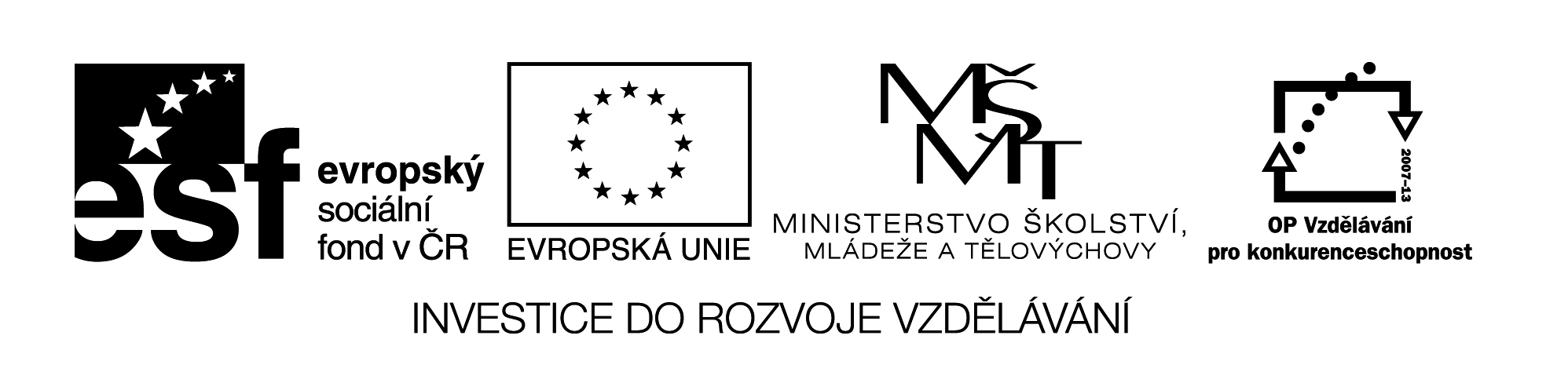 ROVINNÉ GEOMETRICKÉ ÚTVARY				ČTVEREC				4 STRANY – STEJNĚ DLOUHÉ				4 VRCHOLY				TROJÚHELNÍK				3 STRANY				3 VRCHOLYOBDÉLNÍK				4 STRANY – PROTILEHLÉ STEJNĚ DLOUHÉ				4 VRCHOLY				KRUH				0 STRAN0 VRCHOLŮNázev materiálu : VY_32_INOVACE_221Anotace : Žáci si zopakují rovinné geometrické útvary a jejich vlastnosti formou prezentace, poté společně pracujeme s obrázkem – počítají tvary. Samostatnou prací je z barevných tvarů vytvořit svůj obrázek a útvary spočítat a zapsat.Autor : Mgr. Alena NovákováJazyk : českýOčekávaný výstup : žáci rozeznávají, pojmenují a popíší rovinné útvarySpeciální vzdělávací potřeby : Klíčová slova : rovinný útvar, čtverec, obdélník, trojúhelník, kruhDruh učebního materiálu : prezentace, samostatná tvůrčí práceDruh interaktivity : pozorování, aktivní práce s útvaryCílová skupina : žáci II. třídyStupeň a typ vzdělávání : základní vzdělávání – I. stupeň – I. obdobíTypická věková skupina : 7-8 letCelková velikost : 18 kBNa obrázek jsem použilaPočetČtvercůObdélníkůTrojúhelníkůKruhů